* Don’t underestimate “moderate” consequences. They could be very important — give them serious consideration.The scores (1 – 7) indicate how important it is to do something about each riskFactors to consider when determining: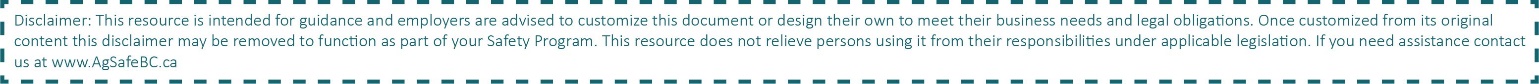 ConsequencesConsequencesConsequencesConsequencesExtremeDeath or permanent disabilityMajorSerious bodily injuryModerateMedical treatment and time away from work may be required*MinorFirst aid, no lost timeLikelihoodExtremeDeath or permanent disabilityMajorSerious bodily injuryModerateMedical treatment and time away from work may be required*MinorFirst aid, no lost timeVery likelyCould happen frequently1234LikelyCould happen occasionally2345UnlikelyCould happen, but rare3456Very unlikelyCould happen, but likely never will45671, 2, 3HIGHDo something about these immediately4,5MODERATEDo something about these risks as soon as possible6,7LOWThese risks may not need immediate attentionLikelihoodConsequencesNumber of times a situation occursPotential for chain reactionNumber of people exposed and durationSubstance concentrationSkills/experience of persons exposedMaterial volumePosition of the hazard relative to people and other hazardsSpeed of projectiles or moving partsSpecial characteristics of workers that may affect the likelihood of an incidentHeight of worker or lanyardQuantities of materials or point of exposureWorker position relative to the hazardEnvironmental conditionsWeight of worker or hazardCondition of the equipmentForces and energy levelEffectiveness of existing control measuresRisk Assessment:Post Harvest Activities – Cranberry Post Harvest Activities – Cranberry Post Harvest Activities – Cranberry Post Harvest Activities – Cranberry Company Name:Workplace Location(s):Workplace Location(s):Prepared by:Date:Workplace Risk Level:AssessmentAssessmentAssessmentAssessmentTasksHazard(s)Level of RiskControlPost-Harvest Flooding, SandingAnd Draining Field Post Harvest (Manual Labour or operating machinery)Cuts, slips, trips or falls and airborne dusts.MediumWear eye protection and appropriate respirator, if sanding posses a respiratory or eye hazard.Follow emergency preparedness and response plan in the event of emergency.MSI sprains and strainsPost-Harvest Flooding, SandingAnd Draining Field Post Harvest (Manual Labour or operating machinery)Cold StressLowWear warm insulated clothing Wear waterproof gloves and chest wadersPost-Harvest Flooding, SandingAnd Draining Field Post Harvest (Manual Labour or operating machinery)MSI (strains and strains, etc.,)LowStretch before and after shift Monitor body mechanics to ensure safe working positionsClean ditches and waterwaysSlips, trips and fallsModerateBe alert to ground cover, uneven, unground.Wear high visibility apparel when in proximity be alert to equipment location and movement.Follow working alone or in isolation policy and procedures.Clean ditches and waterwaysCold StressLowWear warm insulated clothingWear waterproof gloves and chest wadersStretch before and after shiftMonitor Body mechanics to ensure safe working positionsClean ditches and waterwaysCuts or abrasionsModerateWatch footing, step over or around not on wear appropriate footwear for taskHarvest Wrap-upTrips, slips and falls, rollover, run over and entanglement.ModerateBe alert to ground cover, uneven, unground.Use PPE as provided, high vis apparel, gloves essential, do not move items move than necessary, minimize shaking or movement of picked up items.Follow working alone or in isolation policy and procedures. Be aware of your surroundings. Maintain eye contact and utilize hand signals with mobile equipment operators and pedestrians.Establish right-away practices.  Ensure end of harvest equipment and machinery maintenance work has been arranged.  To help ensure safety of the workers, prevent break downs and maintain valuable equipment and machinery.Ensure equipment has been properly de-energized and locked out.Wear high visibility apparel when in proximity be alert to equipment location and movement.Service equipment for storage.Other Recommendations: Stay focused on tasks being performed.Please consult with you supervisor for help understanding directions above or support to perform tasks safely and successfully.Other Recommendations: Stay focused on tasks being performed.Please consult with you supervisor for help understanding directions above or support to perform tasks safely and successfully.Other Recommendations: Stay focused on tasks being performed.Please consult with you supervisor for help understanding directions above or support to perform tasks safely and successfully.Other Recommendations: Stay focused on tasks being performed.Please consult with you supervisor for help understanding directions above or support to perform tasks safely and successfully.Use a buddy for objects that appear to be or are too heavy, do not enter water sources check depths of free-standing puddles prior to walking in or near, Other Notes:  Other Notes:  Other Notes:  Other Notes:  